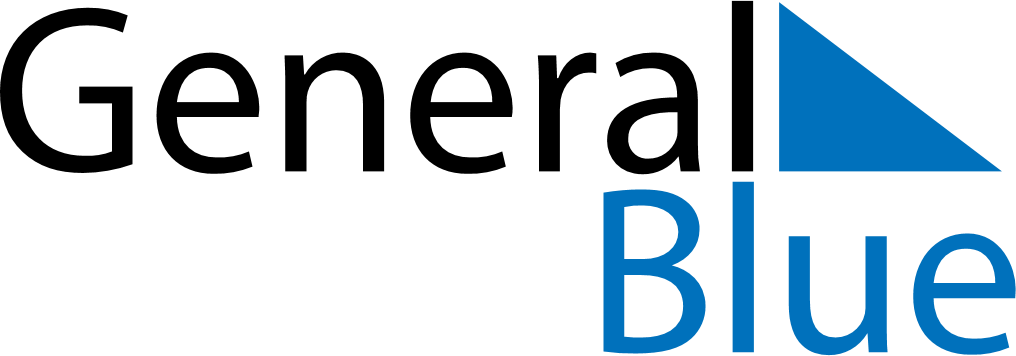 April 2022April 2022April 2022VaticanVaticanMONTUEWEDTHUFRISATSUN123456789101112131415161718192021222324Easter MondaySaint George - Name day of the Holy Father252627282930